                    FICHE D’INSCRIPTION COURS COLLECTIFS  2017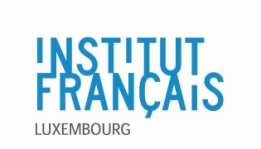 NOM ……………………………… PRENOM : 	………………  SEXE : □ F  M □  DATE DE NAISSANCE : …. / …. / ....ADRESSE :                                                                              CODE POSTAL :                           VILLE : 	NATIONALITE : 	 PROFESSION : ……………………………………………………..E-MAIL : 	 TEL. : 	 Il sera nécessaire de passer un test de placement pour déterminer votre niveau, préalablement à votre inscription, afin d’intégrer un groupe correspondant à celui-ci.*Ce test ne concerne pas les personnes débutantes ou présentant une attestation de niveau de moins de 2 ans.Cocher la case correspondante : Ouverture des groupes à partir de 3 inscrits. □Session extensive  du 17/01/2017 au 09/05/2017 (40h) -  980 €
Les mardis et jeudis de 12h15 à 13h45 - Institut français du Luxembourg □Session extensive  du 18/01/2017 au 28/04/2017 (70h) -  1 380 €
Les lundis, mercredis et vendredis de 17h45 à 19h45 - Ecole Ste Sophie□Session extensive  du 23/01/2017 au 01/06/2017 (60h) -  1 190 €
Les mardis et jeudis de 17h45 à 19h45 - Ecole Ste Sophie□Session extensive  du 07/03/2017 au 18/05/2017 (40h) -  980 €
Les mardis et jeudis de 17h45 à 19h45 - Ecole Ste Sophie□Session extensive  du 25/09/2017 au 08/12/2017 (60h) -  1 190 €
Les lundis, mercredis et vendredis de 17h45 à 19h45 - Ecole Ste Sophie□Session  intensive du 06/03/2017 au 31/03/2017 (60h) – 1 190 €Du lundi au vendredi 09h-12h ou 14h-17h – Institut français du Luxembourg□Session  intensive du 06/11/2017 au 01/12/2017 (60h) – 1 190 €Du lundi au vendredi 09h-12h ou 14h-17h – Institut français du Luxembourg*Hors vacances et jours fériés.● Comment nous avez-vous connu ? (Internet, connaissance antérieure de l’IF, affiche publicitaire, flyer, bouche à oreille, événement, réseaux sociaux, site Internet…) ………………………………………………………………………………………..........................................................................                       Les bons OLAI ne sont pas acceptés.Je souhaite m’inscrire à la newsletter :  □OUI       NON □Je souhaite recevoir les informations concernant les cours de français : □OUI         NON □       L’Institut français du Luxembourg se réserve le droit d’annuler la formation en cas de participations insuffisantes.LIEU, DATE, SIGNATURE : 